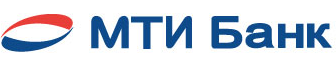  Акционерное общество «МТИ Банк»   119049, г. Москва, ул. Мытная, д. 1, стр. 1, этаж 2, помещение I  Телефон/Факс: +7 495 739 88 00/ +7 499 238 04 14 					                        E-mail: mti-bank@mti-bank.ruЗАЯВКА НА ПОДКЛЮЧЕНИЕ К СИСТЕМЕ ДБО iBankюридического лица, индивидуального предпринимателяКлиент настоящим заявляет о присоединении к установленным АО «МТИ Банк» (далее – «Банк») «Правилам организации и осуществления обмена электронными документами в системе ДБО iBank АО «МТИ Банк» для юридических лиц и индивидуальных предпринимателей» (далее – «Правила») в порядке ст. 428 Гражданского кодекса Российской Федерации, подтверждает, что действующие на дату подписания настоящей Заявки на подключение к Системе ДБО iBank Правила и «Перечень тарифов за оказываемые Банком услуги по расчетно-кассовому обслуживанию юридических лиц» (далее – «Тарифы») предоставлены Банком и соглашается, что настоящая Заявка на подключение к Системе ДБО iBank и Правила вместе являются Договором об электронных расчетах, Тарифы являются неотъемлемой частью Договора об электронных расчетах. Клиент подтверждает, что ознакомлен с Правилами, Тарифами, уведомлен о наличии рисков и возможности несанкционированного доступа к банковским счетам при несоблюдении требований по обеспечению безопасности.                                                                                                                                                                                                                                                                                                                  ОТМЕТКИ БАНКА:ПРИЛОЖЕНИЕ     К ЗАЯВКЕ НА ПОДКЛЮЧЕНИЕ К СИСТЕМЕ ДБО iBankюридического лица, индивидуального предпринимателяСписок Владельцев ЭП / Номер телефона для дополнительного подтверждения (SMS) (заполняется при количестве Владельцев ЭП от трех):Информация о разграничении прав доступа к Системе ДБО iBank:Клиент:Дата	   Дата..Информация о Клиенте:ОГРН/ОГРНИПСокращенное наименование организации / статус индивидуального предпринимателя, его Фамилия Имя Отчество (далее – «Клиент»)Сокращенное наименование на английском языке (при отсутствии – наименование в латинской транслитерации)Адрес на английском языке /Место жительства на английском языке(с указанием страны, города)Кодовое слово, используемое в случае компрометацииКлиент просит предоставить носители ключевой информации (носители ключа ЭП, USB-токены) в количестве:   ___ шт.Количество ЭП, необходимое для подписания одного ЭД:Количество ЭП, необходимое для подписания одного ЭД:Количество ЭП, необходимое для подписания одного ЭД:Количество ЭП, необходимое для подписания одного ЭД:одна две Список Владельцев ЭП / Номер телефона для дополнительного подтверждения (SMS):Список Владельцев ЭП / Номер телефона для дополнительного подтверждения (SMS):Список Владельцев ЭП / Номер телефона для дополнительного подтверждения (SMS):Список Владельцев ЭП / Номер телефона для дополнительного подтверждения (SMS):Список Владельцев ЭП / Номер телефона для дополнительного подтверждения (SMS):Список Владельцев ЭП / Номер телефона для дополнительного подтверждения (SMS):Раздел 1 Раздел 1 Раздел 1 Раздел 1 Место печатиМесто печати1.2.Раздел 2 Раздел 2 Раздел 2 Раздел 2 1.2.В случае подписания ЭД одной ЭП заполняется только Раздел 1.В случае подписания ЭД двумя  ЭП заполняется Раздел 1 и Раздел 2.В случае необходимости расширения списка владельцев ЭП, а также в случае необходимости разграничения прав доступа к Системе ДБО iBank оформляется Приложение к Заявке на подключение к Системе ДБО iBank.В случае подписания ЭД одной ЭП заполняется только Раздел 1.В случае подписания ЭД двумя  ЭП заполняется Раздел 1 и Раздел 2.В случае необходимости расширения списка владельцев ЭП, а также в случае необходимости разграничения прав доступа к Системе ДБО iBank оформляется Приложение к Заявке на подключение к Системе ДБО iBank.В случае подписания ЭД одной ЭП заполняется только Раздел 1.В случае подписания ЭД двумя  ЭП заполняется Раздел 1 и Раздел 2.В случае необходимости расширения списка владельцев ЭП, а также в случае необходимости разграничения прав доступа к Системе ДБО iBank оформляется Приложение к Заявке на подключение к Системе ДБО iBank.В случае подписания ЭД одной ЭП заполняется только Раздел 1.В случае подписания ЭД двумя  ЭП заполняется Раздел 1 и Раздел 2.В случае необходимости расширения списка владельцев ЭП, а также в случае необходимости разграничения прав доступа к Системе ДБО iBank оформляется Приложение к Заявке на подключение к Системе ДБО iBank.Клиент:Клиент:Клиент:Клиент:_______________________________________________(Должность руководителя для юридического лица)_______________________________________________(Должность руководителя для юридического лица)_______________________________(Подпись)_______________________________(Подпись)___________________________________(Фамилия и инициалы)___________________________________(Фамилия и инициалы)Номер Договора об электронных расчетах ________________   Дата Договора об электронных расчетах «_______» _____________________________ 20 ___ г.Заявку на подключение к Системе ДБО iBank принял от КлиентаНомер Договора об электронных расчетах ________________   Дата Договора об электронных расчетах «_______» _____________________________ 20 ___ г.Заявку на подключение к Системе ДБО iBank принял от КлиентаНомер Договора об электронных расчетах ________________   Дата Договора об электронных расчетах «_______» _____________________________ 20 ___ г.Заявку на подключение к Системе ДБО iBank принял от Клиента_____________________________________________________(Должность сотрудника)______________________________________(Подпись)________________________________________(Фамилия и инициалы)Дополнительная информация:Дополнительная информация:Дополнительная информация:Дата	 Дата..Информация о Клиенте:ОГРН/ОГРНИПСокращенное наименование организации / статус индивидуального предпринимателя, его Фамилия Имя Отчество (далее – «Клиент»)Раздел 1Раздел 1Раздел 13.4.5.6.Раздел 2Раздел 2Раздел 23.4.5.6.Место печати(Должность руководителя для юридического лица)(Подпись)(Фамилия и инициалы)